Ausschnitt:	Die GlockeNr.		vom   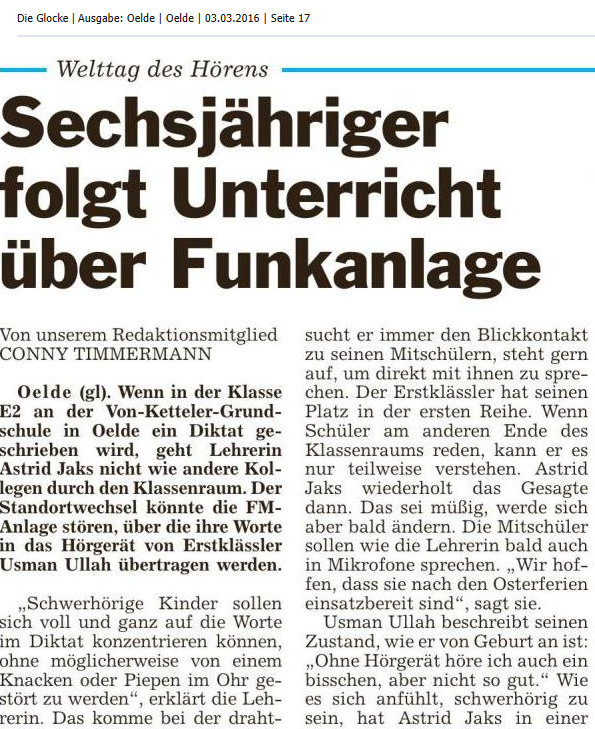 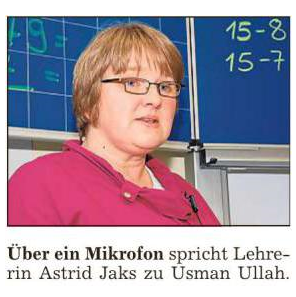 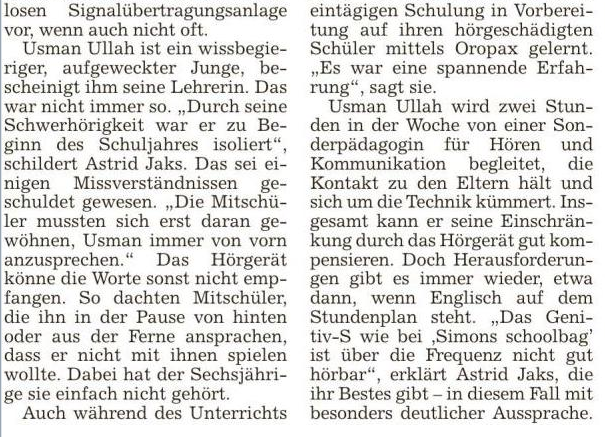 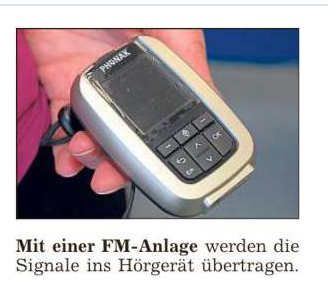 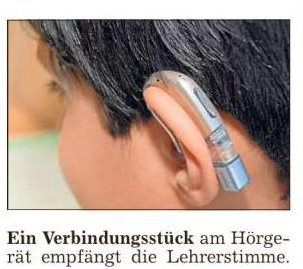 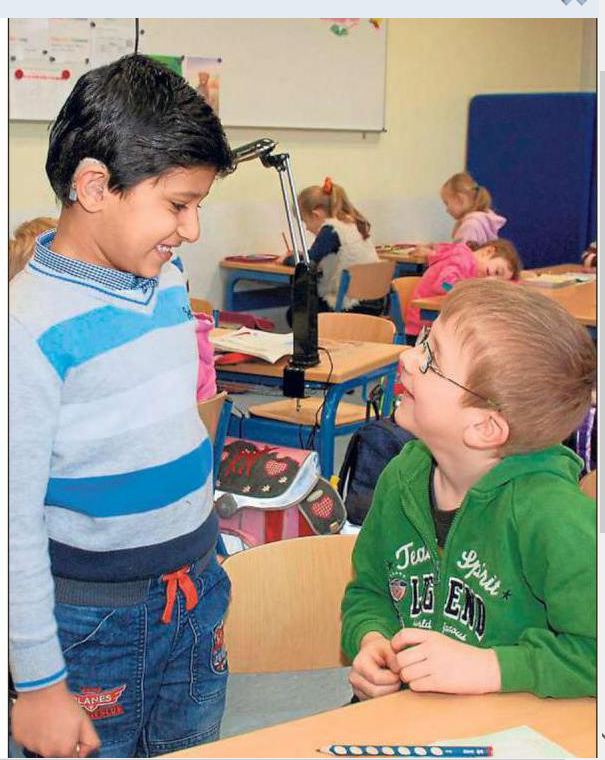 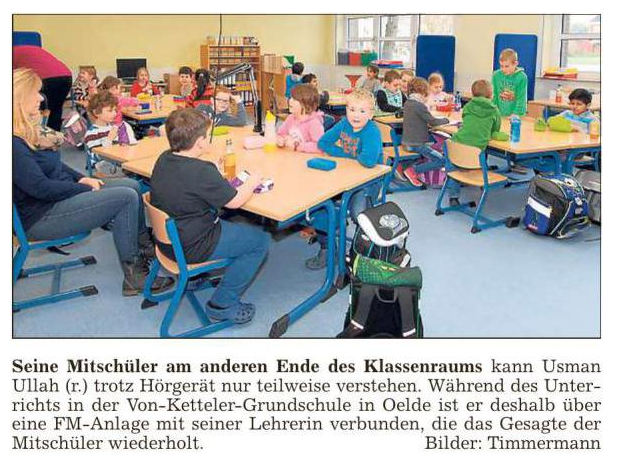 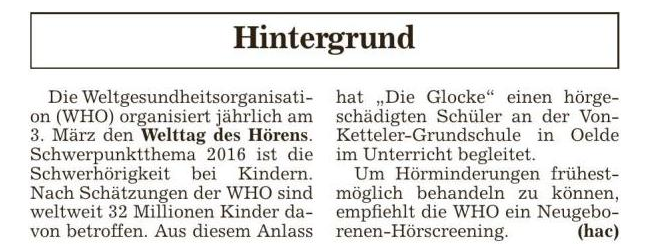 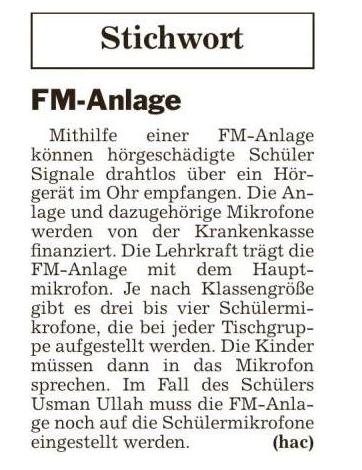 